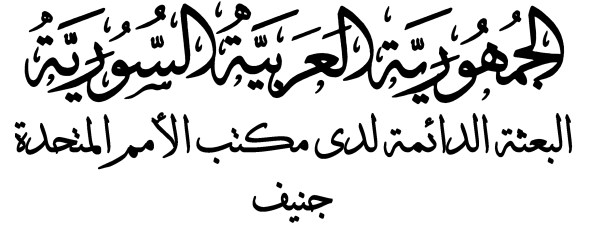 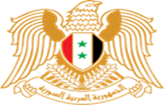 بيان الجمهورية العربية السوريةStatement by the Syrian Arab Republicالجولة الرابعة من آلية الاستعراض الدوري الشامل – الدورة 41 7 – 18 تشرين الثاني 2022جلسة مناقشة التقرير الوطني للهند Review of India شكراً السيد الرئيس، نرحب بوفد  الهند الموقر إلى الجولة الرابعــــــــــة من آلية المراجعة الدورية الشاملة. نثني على التزام الهند بتحقيق تنمية شاملة ومنصفة ومستدامـــــــــة من خلال تبني نهج قائم على إعمال الحق بالتنمية. ومع استمرار تحديات الفقر؛ تواصل الهند جهود القضاء عليه والتخفيف من حدته من خلال استراتيجية متعددة الجوانب وتوسيع برامج الحماية الاجتماعيـــــــــــة، مسجلةً بذلك تقدماً ملموساً في تنفيذ الهدف الأول من أهداف التنمية المستدامة.  نوصي: 1- اتخاذ الخطوات المناسبة لتنفيذ وتقييم برامج التنمية الريفية لضمان أن تعود بالنفع على فقراء الريف، ولا سيما النساء والأطفال.2- مواصلة تعزيز التدابير الرامية إلى زيادة فرص سبل كسب العيش، ولا سيما تلك الرامية لتمكين المرأة والتصدي للفقر في الريف.Thank you Mr. President,We welcome the distinguished delegation of India to the 4th cycle of the UPR. We commend India's commitment to achieve comprehensive, equitable and sustainable development through the adoption of an approach based on the realization of the right to development. As the challenges of poverty continue, India continues its efforts to eradicate and alleviate it through a multifaceted strategy, and the expansion of social protection programmes, thus recording tangible progress in the implementation of the first sustainable development goal.  Recommendations:1.  Take adequate steps to implement and evaluate rural development programmes in order to ensure that these benefit the rural poor, in particular women and children.2. Continue to strengthen measures to increase livelihood opportunities, especially for women empowerment and to address rural poverty.*******************